Geological MagazineIn situ U–Th–Pb (total) dating of polychronous monazite in the Koraput anorthosite pluton, Eastern Ghats Granulite Belt (), and implicationsD. SAIKIA, P. NASIPURI & A. BHATTACHARYAX Hutt., X Cher, X Mon.: Mole fractions of Huttonite, Cheralite and Ce-La-Nd Monazite.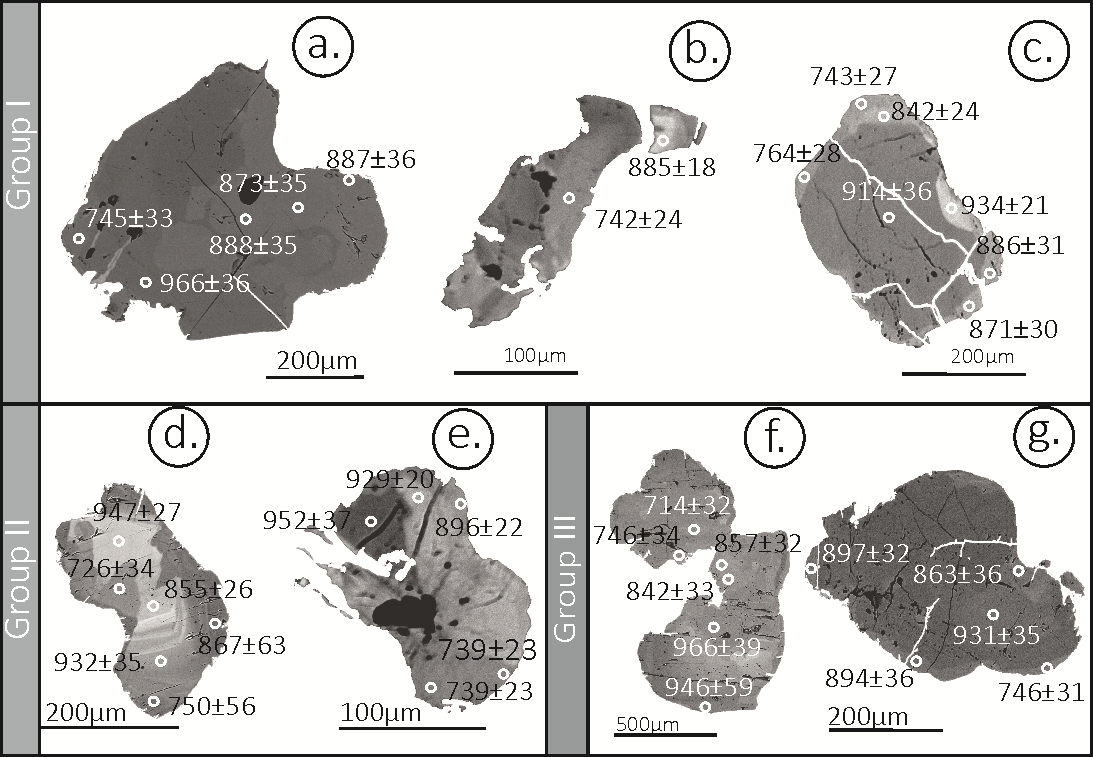 Supplementary Table S1Supplementary Table S1Supplementary Table S1Supplementary Table S1Supplementary Table S1Supplementary Table S1Supplementary Table S1Supplementary Table S1Supplementary Table S1Supplementary Table S1Supplementary Table S1Supplementary Table S1Supplementary Table S1Supplementary Table S1Supplementary Table S1Supplementary Table S1Supplementary Table S1Supplementary Table S1Supplementary Table S1Supplementary Table S1Supplementary Table S1Supplementary Table S1Supplementary Table S1Supplementary Table S1Supplementary Table S1Supplementary Table S1Group IGroup IGroup IGroup IGroup IGroup IGroup IGroup IGroup IGroup IGroup IGroup IGroup IGroup IGroup IGroup IGroup IGroup IGroup IGroup IGroup IGroup IGroup IGroup IGroup IGroup IGrain (a)Grain (a)Grain (a)Grain (a)Grain (a)Grain (a)Grain (a)Grain (a)Grain (a)Grain (a)Grain (a)Grain (b)Grain (b)Grain (b)Grain (b)Grain (b)Grain (b)Grain (c)Grain (c)Grain (c)Grain (c)Grain (c)Grain (c)Grain (c)Grain (c)Grain (c)corecorecorerimrimrimrimrimrimrimrimrimrimcorerimrimrimrimrimrimP2O528.0728.2028.1428.0627.9928.0929.3928.0028.13P2O5P2O521.3525.2629.0922.07P2O5P2O529.0324.0326.9925.8425.9327.6824.83SiO21.771.711.671.791.761.750.941.681.68SiO2SiO25.372.921.074.95SiO2SiO20.704.102.382.342.202.083.21ThO210.089.8010.4810.0110.5410.4210.1810.019.99ThO2ThO229.2215.486.1126.99ThO2ThO29.5621.4812.8312.4611.8612.5116.83UO20.140.130.100.100.110.120.130.110.12UO2UO20.120.150.080.15UO2UO20.190.130.090.110.110.090.14Al2O30.040.040.030.040.040.030.030.040.02Al2O3Al2O30.090.060.010.09Al2O3Al2O30.030.070.050.050.030.050.07Y2O30.250.270.090.150.110.120.230.190.17Y2O3Y2O30.090.210.140.08Y2O3Y2O30.390.090.100.190.200.120.12La2O314.5814.5614.5114.7214.4814.5413.9614.3114.13La2O3La2O310.3911.5314.5810.97La2O3La2O313.8310.8814.8613.5513.6915.0412.22Ce2O328.2628.2628.2628.4828.1828.1926.9327.3626.79Ce2O3Ce2O320.0525.7630.8321.23Ce2O3Ce2O327.3123.0927.7326.8427.2027.9825.27Pr2O32.872.892.852.922.952.842.822.962.92Pr2O3Pr2O32.112.823.222.23Pr2O3Pr2O32.812.522.712.902.822.652.73Nd2O310.0410.0110.0310.249.9510.1910.0610.1310.32Nd2O3Nd2O37.1010.9912.017.60Nd2O3Nd2O310.419.329.2010.1010.279.2810.08Gd2O30.820.830.640.710.600.600.760.750.77Gd2O3Gd2O30.320.660.600.42Gd2O3Gd2O30.840.500.480.690.600.500.62Dy2O30.130.110.080.080.100.080.130.060.11Dy2O3Dy2O30.080.130.080.10Dy2O3Dy2O30.140.080.080.080.110.090.09Sm2O31.611.621.401.421.401.411.541.501.51Sm2O3Sm2O30.891.581.590.93Sm2O3Sm2O31.781.191.131.401.471.151.32Eu2O30.000.000.000.000.000.000.020.010.00Eu2O3Eu2O30.000.200.120.00Eu2O3Eu2O30.010.070.000.020.040.000.02CaO0.720.750.940.710.910.871.550.810.77CaOCaO1.530.900.481.35CaOCaO1.741.260.950.910.890.891.00PbO0.400.390.420.330.430.430.440.390.40PbOPbO1.180.510.201.04PbOPbO0.410.880.420.480.470.420.62Total99.7099.5199.5799.6699.4999.6299.0298.2497.75TotalTotal99.9099.08100.11100.23TotalTotal99.0899.6699.9497.8997.81100.4799.11Age (Ma)888896899745924931966873887Age (Ma)Age (Ma)929742721885Age (Ma)Age (Ma)930934743871886764842Age err353635333535363536Age errAge err18245018Age errAge err37212730312824Error %3.9414.0183.8934.4303.7883.7593.7274.0094.059Error %Error %1.9383.2356.9352.034Error %Error %3.9782.2483.6343.4443.4993.6652.85CationsCationsCationsCationsCationsP0.9480.9520.9500.9470.9470.9480.9830.9550.960PP0.7710.8840.9720.790PP0.9780.8430.9180.9070.9100.9330.871Si0.0710.0680.0670.0710.0700.0700.0370.0680.068SiSi0.2290.1210.0420.209SiSi0.0280.1700.0950.0970.0910.0830.133Th0.0910.0890.0950.0910.0960.0950.0920.0920.092ThTh0.2840.1460.0550.260ThTh0.0870.2030.1170.1170.1120.1130.159U0.0010.0010.0010.0010.0010.0010.0010.0010.001UU0.0010.0010.0010.001UU0.0020.0010.0010.0010.0010.0010.001Al0.0020.0020.0010.0020.0020.0010.0010.0020.001AlAl0.0050.0030.0010.004AlAl0.0020.0040.0020.0020.0020.0020.004Y0.0050.0060.0020.0030.0020.0030.0050.0040.004YY0.0020.0050.0030.002YY0.0080.0020.0020.0040.0040.0030.003La0.2140.2140.2140.2160.2130.2140.2040.2130.210LaLa0.1640.1760.2120.171LaLa0.2030.1660.2200.2070.2090.2210.187Ce0.4130.4120.4130.4160.4120.4120.3900.4030.395CeCe0.3130.390.4450.329CeCe0.3980.3500.4080.4070.4130.4080.383Pr0.0420.0420.0410.0420.0430.0410.0410.0430.043PrPr0.0330.0420.0460.034PrPr0.0410.0380.0400.0440.0430.0380.041Nd0.1430.1430.1430.1460.1420.1450.1420.1460.149NdNd0.1080.1620.1690.115NdNd0.1480.1380.1320.1490.1520.1320.149Gd0.0110.0110.0080.0090.0080.0080.0100.0100.010GdGd0.0040.0090.0080.006GdGd0.0110.0070.0060.0090.0080.0070.009Dy0.0020.0010.0010.0010.0010.0010.0020.0010.001DyDy0.0010.0020.0010.001DyDy0.0020.0010.0010.0010.0010.0010.001Sm0.0220.0220.0190.0190.0190.0190.0210.0210.021SmSm0.0130.0230.0220.014SmSm0.0240.0170.0160.0200.0210.0160.019Eu000000000EuEu00.0030.0020EuEu00.001000.00100Ca0.0310.0320.0400.0300.0390.0370.0650.0350.033CaCa0.070.0400.0200.061CaCa0.0740.0560.0410.0400.0400.0380.044Pb0.0040.0040.0040.0040.0050.0050.0050.0040.004PbPb0.0140.0060.0020.012PbPb0.0040.0100.0050.0050.0050.0040.007Total2.0001.9992.0001.9992.0012.0001.9981.9971.993TotalTotal2.0142.0112.0012.012TotalTotal2.012.0082.0042.0132.0141.9992.011X Hutt.0.0680.0640.0620.0660.0640.0650.0330.0640.066X Hutt.X Hutt.0.2270.1120.0380.210X Hutt.X Hutt.0.0180.1590.0830.0830.0780.0820.122X .0.0630.0660.0810.0620.0790.0750.1340.0720.069X .X .0.1390.0790.0410.122X .X .0.1480.1130.0830.0800.0790.0770.088X Mon.0.870.8710.8570.8720.8570.8600.8330.8640.865X Mon.X Mon.0.6340.8080.9210.668X Mon.X Mon.0.8340.7280.8350.8370.8440.8410.790Group IIGroup IIGroup IIGroup IIGroup IIGroup IIGroup IIGroup IIGroup IIGroup IIGroup IIGroup IIGroup IIGroup IIGroup IIGroup IIGrain (d)                                                                        Grain (d)                                                                        Grain (d)                                                                        Grain (d)                                                                        Grain (d)                                                                        Grain (d)                                                                        Grain (d)                                                                        Grain (e)Grain (e)Grain (e)Grain (e)Grain (e)Grain (e)Grain (e)Grain (e)Grain (e)corecorecorerimrimrimcorecorecorerimrimrimrimP2O524.0926.7523.5527.2428.9028.94P2O522.4522.5428.7423.6725.0423.4123.69SiO24.012.454.372.091.111.03SiO24.614.670.913.453.013.893.50ThO223.7013.9025.6311.675.825.33ThO223.6024.259.8916.9715.7919.3617.65UO20.100.130.110.100.080.08UO20.130.130.180.090.090.120.12Al2O30.090.060.090.030.030.01Al2O30.070.090.040.060.050.070.06Y2O30.120.070.110.140.140.19Y2O30.070.070.390.140.150.110.13La2O311.5213.9910.8213.9915.3112.87La2O310.4310.2413.6013.0813.9211.3612.88Ce2O321.9626.8921.1627.8630.3430.29Ce2O322.0221.8527.4425.3226.2423.8025.30Pr2O32.232.642.202.853.073.42Pr2O32.422.462.842.552.602.622.55Nd2O38.3110.168.1311.0712.1614.01Nd2O38.929.0110.279.029.009.469.06Gd2O30.350.390.480.520.650.75Gd2O30.540.440.950.410.400.480.51Dy2O30.060.030.070.060.080.12Dy2O30.080.090.140.090.080.090.10Sm2O30.841.040.821.211.351.73Sm2O31.171.101.701.071.041.281.14Eu2O30.040.090.010.040.140.25Eu2O30.060.110.030.050.000.070.05CaO1.700.981.750.820.520.48CaO1.311.371.650.950.941.171.00PbO0.880.571.060.370.200.21PbO0.960.980.430.530.510.760.56Total99.96100.07100.30100.0099.8399.62Total98.7799.3599.1397.3898.8097.9898.23Age (Ma)855.00932.00947.00726.00750.00867.00Age (Ma)9299229527167398967302σ err26.0035.0027.0034.0056.0063.00Age err20203722232221Error%3.043.762.854.687.477.27Error%2.1532.1693.8873.0733.1122.4552.877CationsCationsP0.8270.8920.8110.9040.9430.944P0.8080.8070.9710.8510.8780.8390.848Si0.1620.0970.1780.0820.0430.040Si0.1960.1980.0360.1460.1250.1650.148Th0.2190.1250.2370.1040.0510.047Th0.2280.2330.090.1640.1490.1870.170U0.0010.0010.0010.0010.0010.001U0.0010.0010.0020.0010.0010.0010.001Al0.0040.0030.0040.0020.0010.001Al0.0040.0040.0020.0030.0030.0030.003Y0.0030.0020.0020.0030.0030.004Y0.0020.0020.0080.0030.0030.0030.003La0.1720.2030.1620.2020.2180.183La0.1640.1600.2000.2050.2130.1770.201Ce0.3260.3880.3150.4000.4280.427Ce0.3430.3380.4010.3940.3980.3690.392Pr0.0810.0930.0800.1000.1060.118Pr0.0380.0380.0410.0390.0390.040.039Nd0.1200.1430.1180.1550.1670.193Nd0.1350.1360.1460.1370.1330.1430.137Gd0.0050.0050.0060.0070.0080.010Gd0.0080.0060.0130.0060.0060.0070.007Dy0.0010.0000.0010.0010.0010.002Dy0.0010.0010.0020.0010.0010.0010.001Sm0.0120.0140.0110.0160.0180.023Sm0.0170.0160.0230.0160.0150.0190.017Eu0.0010.0010.0000.0010.0020.003Eu0.0010.0020.0000.0010.0000.0010.001Ca0.0740.0410.0760.0340.0210.020Ca0.0590.0620.0710.0430.0420.0530.045Pb0.010.0060.0120.0040.0020.002Pb0.0110.0110.0050.0060.0060.0090.006Total2.0162.0142.0162.0152.0142.016Total2.0152.0152.0102.0172.0102.0172.018X Hutt.0.1520.0890.1700.0730.0310.029X Hutt.0.180.1830.0250.1260.1130.1420.129X Cher.0.1440.0810.1490.0670.0420.038X Cher.0.1180.1230.1410.0850.0830.1050.089X Mon.0.7040.8310.6810.8610.9270.933X Mon.0.7020.6940.8340.7890.8040.7530.782Group IIIGroup IIIGroup IIIGroup IIIGroup IIIGroup IIIGroup IIIGroup IIIGroup IIIGroup IIIGroup IIIGroup IIIGroup IIIGroup IIIGroup IIIGroup IIIGroup IIIGroup IIIGroup IIIGroup IIIGroup IIIGroup IIIGroup IIIGroup IIIGroup IIIGroup IIIGrain (f)                                                                                                                                                            Grain (f)                                                                                                                                                            Grain (f)                                                                                                                                                            Grain (f)                                                                                                                                                            Grain (f)                                                                                                                                                            Grain (f)                                                                                                                                                            Grain (f)                                                                                                                                                            Grain (f)                                                                                                                                                            Grain (f)                                                                                                                                                            Grain (f)                                                                                                                                                            Grain (f)                                                                                                                                                            Grain (f)                                                                                                                                                            Grain (f)                                                                                                                                                            Grain (f)                                                                                                                                                            Grain (f)                                                                                                                                                            Grain (g)Grain (g)Grain (g)Grain (g)Grain (g)Grain (g)Grain (g)Grain (g)Grain (g)Grain (g)Grain (g)corecorecorerimrimrimrimrimrimrimrimrimrimcorecorerimrimrimrimrimrimrimP2O528.8229.3927.1028.6328.6127.6527.9729.0626.8129.1128.5428.9027.45P2O5P2O527.5928.5527.0927.7827.2928.6527.6227.0826.89SiO21.280.981.790.870.901.791.780.952.331.111.511.171.75SiO2SiO21.480.891.731.672.011.201.701.991.97ThO27.539.3510.304.325.479.6611.299.4913.399.928.697.0510.87ThO2ThO210.919.5210.229.9811.6410.499.7112.2911.05UO20.090.090.140.070.080.090.100.100.090.100.120.070.11UO2UO20.120.120.120.110.130.120.120.120.10Al2O30.030.030.030.020.010.040.050.030.040.030.030.020.03Al2O3Al2O30.030.030.040.040.050.050.040.050.04Y2O30.080.160.180.240.110.150.090.100.080.330.130.070.09Y2O3Y2O30.090.220.210.190.080.300.210.060.16La2O315.2913.6813.8013.0515.3014.6014.2013.9014.1814.2214.6014.8313.90La2O3La2O314.2914.5814.5014.1413.8314.0314.3613.5913.58Ce2O328.8227.1127.2530.6530.9928.8528.0828.2727.3526.8328.7728.9827.36Ce2O3Ce2O327.8327.9628.1626.9826.5726.0126.8425.6326.10Pr2O32.992.992.963.633.152.942.893.012.772.943.083.232.88Pr2O3Pr2O32.902.822.912.892.892.802.882.812.90Nd2O310.3610.7110.3213.5311.0610.4310.0710.689.3510.4110.7210.749.93Nd2O3Nd2O310.039.8910.2410.079.849.8710.049.589.82Gd2O30.480.670.690.950.630.720.600.670.470.750.700.580.55Gd2O3Gd2O30.720.770.690.670.570.740.800.420.62Dy2O30.080.080.070.140.030.090.040.080.120.130.130.080.08Dy2O3Dy2O30.080.120.120.110.050.120.110.080.07Sm2O31.301.471.452.061.421.441.311.481.171.521.411.421.31Sm2O3Sm2O31.321.501.491.501.311.421.461.271.34Eu2O30.000.130.040.200.030.000.030.070.020.000.000.000.00Eu2O3Eu2O30.040.010.000.000.000.000.000.000.00CaO0.671.340.810.370.550.660.971.400.971.380.700.650.93CaOCaO1.181.440.840.850.961.400.751.020.80PbO0.310.400.330.170.230.320.430.400.540.430.310.280.41PbOPbO0.450.410.410.400.470.440.370.490.36Total98.0798.4797.1898.8098.4999.3699.8399.6299.6399.1499.3798.0297.59TotalTotal99.0098.7598.6997.9797.2997.6397.5496.9696.41Age(Ma)931966714878946746857953919961783893842Age (Ma)Age (Ma)919969897884894897931863894Age err46393271593432382937384733Age errAge err343835313632353631Error%4.944.044.488.096.244.563.733.993.163.854.855.263.92Error%Error%3.703.923.903.514.033.573.764.173.47CationsCationsCationsCationsCationsP0.9750.9860.9420.9730.9730.9410.9440.9740.9180.9750.9600.9780.95PP0.9450.9700.9340.9550.940.9740.9540.940.943Si0.0510.0390.0730.0350.0360.0720.0710.0380.0940.0440.0600.0470.07SiSi0.0600.0360.0700.0680.080.0480.0690.080.082Th0.0680.0840.0960.0400.0500.0880.1020.0860.1230.0890.0800.0640.10ThTh0.1000.0870.0950.0920.110.0960.090.120.104U0.0010.0010.0010.0010.0010.0010.0010.0010.0010.0010.0000.0010.00UU0.0010.0010.0010.0010.000.0010.0010.000.001Al0.0010.0010.0020.0010.0000.0020.0020.0010.0020.0010.0000.0010.00AlAl0.0010.0010.0020.0020.000.0020.0020.000.002Y0.0020.0030.0040.0050.0020.0030.0020.0020.0020.0070.0000.0010.00YY0.0020.0050.0050.0040.000.0060.0050.000.004La0.2250.2000.2090.1930.2270.2160.2090.2030.2110.2080.2100.2190.21LaLa0.2130.2160.2180.2120.210.2080.2160.210.207Ce0.4210.3930.4090.4510.4560.4250.4100.4100.4050.3890.4200.4240.41CeCe0.4120.4110.4200.4010.400.3820.4010.390.396Pr0.0440.0430.0440.0530.0460.0430.0420.0430.0410.0420.0500.0470.04PrPr0.0430.0410.0430.0430.040.0410.0430.040.044Nd0.1480.1520.1510.1940.1590.1500.1430.1510.1350.1470.1500.1530.14NdNd0.1450.1420.1490.1460.140.1420.1460.140.145Gd0.0060.0090.0090.0130.0080.0100.0080.0090.0060.0100.0100.0080.01GdGd0.0100.0100.0090.0090.010.0100.0110.010.009Dy0.0010.0010.0010.0020.0000.0010.0010.0010.0020.0020.0000.0010.00DyDy0.0010.0010.0020.0010.000.0020.0010.000.001Sm0.0180.0200.0200.0290.0200.0200.0180.0200.0160.0210.0200.0200.02SmSm0.0180.0210.0210.0210.020.0200.0210.020.019Eu0.0000.0020.0010.0030.0000.0000.0000.0010.0000.0000.0000.0000.00EuEu0.0010.0000.0000.0000.000.0000.0000.000.000Ca0.0290.0570.0360.0160.0230.0280.0420.0590.0420.0590.0300.0280.04CaCa0.0510.0620.0360.0370.040.060.0330.050.035Pb0.0030.0040.0040.0020.0030.0030.0050.0040.0060.0050.0000.0030.00PbPb0.0050.0040.0040.0040.010.0050.0040.010.004Total1.9931.9952.0022.0092.0042.0032.0002.0042.0042.0002.0001.9942.00TotalTotal2.0082.0082.0091.9972.001.9971.9962.001.995X Hutt.0.0450.0340.0660.0260.030.0650.0680.0320.0890.0370.060.0410.07XHutt.XHutt.0.0550.0300.0640.0620.070.0430.0650.080.076X Cher.0.060.1170.0730.0320.0470.0580.0850.120.0850.120.060.0580.08XCher.XCher.0.1020.1240.0730.0760.090.1240.0670.090.073X Mon.0.8950.8490.8610.9420.9230.8780.8480.8490.8260.8430.890.9010.85XMon.XMon.0.8430.8460.8640.8620.840.8330.8680.830.851